Worksheet for Pre-ActivityApparatus – The equipment, such as tools and machines, which is used to do a particular job or activity.Rope – It may be made of hemp or a synthetic material which retains the qualities of lightness and supplenessClubs – It built along an internal rod, providing a base on which a handle made of polyolefin plastic is wrapped, providing an airspace between it and the internal rod.Hoop – The interior diameter is from 51 to 90 cm, and it must weigh a minimum of 300gBall – It is made of either rubber or synthetic material (pliable plastic) provided it possesses the same elasticity as rubberRibbon – It is made of satin or another similar material cloth of any color, it may be multi-colored and have designs on it.Ballet – It is a type of performance dance that originated in the Italian Renaissance courts of the 15th century and later developed into a concert dance form in France and Russia.Gymnastics – It is a sport involving the performance of exercises requiring strength, flexibility, balance and control. Internationally, all events are governed by the Fédération Internationale de Gymnastique (FIG).Dance – It is a performance art form consisting of purposefully selected sequences of human movement.Music – It is an art form and cultural activity whose medium is sound and silence.Son Yeon-Jae – A member of the South Korean national gymnastics team, based in Taereung, Seoul.Medal – It is a small, flat, and round (at times, ovoid) piece of metal that has been sculpted, molded, cast, struck, stamped, or some way marked with an insignia, portrait, or other artistic rendering.Olympic – It is an international multi-sport event held since 1896Korean Gymnast, Son Yeon-Jae Makes the History of Rhythmic Gymnastics				BY SUNMINN0925 ON APRIL 9, 2014Son Yeon-Jae wrote a brand new chapter in the history of Korean rhythmic gymnastics, she carried home 4 gold medals (ribbon, ball, clubs, individual overall) and 1 bronze medal (hoop) at the 2014 FIG World Cup Circuit in Lisbon, Portugal on Saturday.Son Yeon-Jae has competed in 4 different apparatus including hoop, ball, clubs and ribbon, she showed a different style of music for each apparatus so that the spectators could enjoy a variety of performances.She performed her ribbon program to ‘Bahrain’ and received a mark of 17.150 and finished first, leaving a very strong impression.Son Yeon-Jae also placed first by receiving 17.450 points in clubs program performing to ‘Luna Mezzo Mare’, meaning “moon that appeared upon the sea” by Patrizio Buanne. The mixture of music with her performance gave the feeling of fun and happiness.Once again, she ranked first in ball program performing along to ‘You Don’t Give Up on Love’ by Russian composer, Mark Minkov and received a mark of 17.500 points. The lovely piano melody of the music definitely stood out and it was perfect to show the beautiful, elegant form of the program.Son also performed her hoop program to ‘Don Quixote’ by Austria’s violin virtuoso Léon Minkus and placed third by receiving 17.500 points. She chose this piece of music, because she likes ballet music and wanted to show a classic performance as well.Lastly, she scored a total of 71.200 points and brought an overall gold medal ahead of the silver medalist, Melitina Staniouta.Son finished fifth at 2012 London Olympics, however she has been showing a rapid improvement as she competed in multifarious international competitions and she is looking forward to win an Olympic medal at the 2016 Rio de Janeiro Olympics. She stated “I have been competing in more international competitions than before and I think that the quality of my performance is becoming more consistent as I gain the weight of experience.”Worksheet for Main-ActivityWhat were the programs Son Yeon-Jae performed in 2014 FIG World Cup Circuit?How many medals she got in 2014 FIG World Cup Circuit? Color and quantityWhat was the program she played with ‘Don Quixote’ by Austria’s violin virtuoso Léon Minkus and how much point she got?If your team were Son Yeon-Jae & coach, which one of you would be Son Yeon-Jae for FIG World Cup? Please choose one student, apparatus & clothing. (draw it below)Worksheet for Post-ActivitySummerArchery 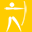 Athletics 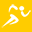 Badminton 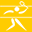 Basketball 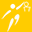 Beach Volleyball 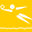 Boxing 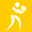 Canoe Slalom 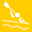 Canoe Sprint 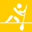 Cycling BMX 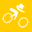 Cycling Mountain Bike 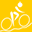 Cycling Road 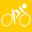 Cycling Track 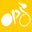 Diving 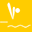 Equestrian / Dressage 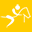 Equestrian / Eventing 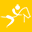 Equestrian / Jumping 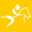 Fencing 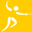 Football 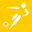 Golf 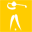 Gymnastics Artistic 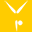 Gymnastics Rhythmic 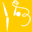 Handball 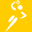 Hockey 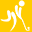 Judo 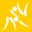 Modern Pentathlon 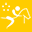 Rowing 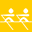 Rugby 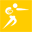 Sailing 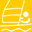 Shooting 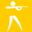 Swimming 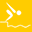 Synchronized Swimming 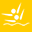 Table Tennis 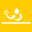 Taekwondo 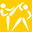 Tennis 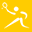 Trampoline 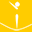 Triathlon 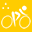 Volleyball 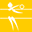 Water Polo 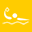 Weightlifting 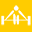 Wrestling Freestyle 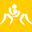 Wrestling Greco-Roman 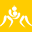 WinterAlpine Skiing 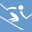 Biathlon 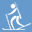 Bobsleigh 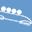 Cross Country Skiing 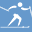 Curling 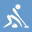 Figure skating 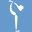 Freestyle Skiing 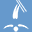 Ice Hockey 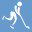 Luge 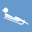 Nordic Combined 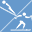 Short Track Speed Skating 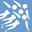 Skeleton 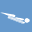 Ski Jumping 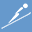 Snowboard 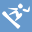 Speed skating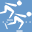 handout for Pre-Activity1) Apparatus 2) Rope 3) Clubs 4) Hoop 5) Ball 6) Ribbon 7) Ballet 8) Gymnastics 9) Dance 10) Music 11) Son Yeon-Jae 12) Medal 13) Olympic a) It is a small, flat, and round (at times, ovoid) piece of metal that has been sculpted, molded, cast, struck, stamped, or some way marked with an insignia, portrait, or other artistic rendering.b) It is made of either rubber or synthetic material (pliable plastic) provided it possesses the same elasticity as rubberc) The interior diameter is from 51 to 90 cm, and it must weigh a minimum of 300gd) It may be made of hemp or a synthetic material which retains the qualities of lightness and supplenesse) A member of the South Korean national gymnastics team, based in Taereung, Seoul.f) It is an international multi-sport event held since 1896g) It is a type of performance dance that originated in the Italian Renaissance courts of the 15th century and later developed into a concert dance form in France and Russia.h) It is a sport involving the performance of exercises requiring strength, flexibility, balance and control. Internationally, all events are governed by the Fédération Internationale de Gymnastique (FIG).i) It is made of satin or another similar material cloth of any color, it may be multi-colored and have designs on it.j) The equipment, such as tools and machines, which is used to do a particular job or activity.k) It is a performance art form consisting of purposefully selected sequences of human movement.l) It is an art form and cultural activity whose medium is sound and silence.m) It built along an internal rod, providing a base on which a handle made of polyolefin plastic is wrapped, providing an airspace between it and the internal rod. Listening    Speaking   █ Reading    Grammar   WritingTopic:  Rhythmic gymnasticInstructor:DianLevel:BeginnerStudents:17Length:20 MinutesMaterials:Images (marathon, rhythmic gymnastics)Material (sample of first matching word and meaning)Worksheet (attached below)Pronunciation card (Rhythmic, Gymnastics)Article (Attached below)WorksheetWorksheet of Olympic sportsWord ScrambleAims:Main Aim – Enabling SS to improve their Reading skills by having SS reading about rhythmic gymnastics.Secondary Aim – SS will practice reading skill by having SS matching words, reading article and answering questions and finding interesting sport of Olympics.Personal Aim – I want to adjust my speaking pace and teaching pace to the level of the learner. I want to improve on my C.C.Q.Language Skills:Speaking – SS will speak worksheet, answer & sports nameWriting – SS will write answer the questions (main-activity) & sport (post-activity).Listening – SS will listen to other’s speaking and answers.Reading – SS will read worksheet, article & sports name.Language Systems:Lexis – Rhythmic, Gymnastic, ApparatusPhonology – [|rɪðmɪk], [dƷɪm|nӕstɪks], [|ӕpə|rӕtəs]Grammar – None to discussFunction – None to discussDiscourse – If we were Son Yeon-Jae…Assumptions:Most SS know about rhythmic gymnastics.Most SS know Olympic sports.Most SS have experience of sport exercising and desire to do it.Most SS have curiosity about if they can be someone. Anticipated Problems and Solutions: SS can’t know correct word meaning of rhythmic gymnastics.Teacher teaches meanings.Post-activity will take longer time than a planTeacher prepares the answer of matching word to shorten time.SS can hesitate to apply themselves to Son Yeon-Jae.Teacher shows example first.SS can’t know name of Olympic sports.Teacher explain some unpopular sport name.References: Images : Google imagesArticle : http://korcan50years.com/Lead-InLead-InLead-InLead-InMaterials: Loud voiceMaterials: Loud voiceMaterials: Loud voiceMaterials: Loud voiceTimeSet UpStudent ActivityTeacher Talk1minT-WCGreetings and casual discussionHello everyone.Jiyoon, what is your favorite TV show? Can you introduce it?Anne, what was your favorite subject?Then, what was your weakest subject?Thank you for sharing together.Pre-ActivityPre-ActivityPre-ActivityPre-ActivityMaterials:Images (marathon, rhythmic gymnastics)Material (sample of first matching word and meaning)Worksheet (attached below)Pronunciation card (Rhythmic, Gymnastics)Materials:Images (marathon, rhythmic gymnastics)Material (sample of first matching word and meaning)Worksheet (attached below)Pronunciation card (Rhythmic, Gymnastics)Materials:Images (marathon, rhythmic gymnastics)Material (sample of first matching word and meaning)Worksheet (attached below)Pronunciation card (Rhythmic, Gymnastics)Materials:Images (marathon, rhythmic gymnastics)Material (sample of first matching word and meaning)Worksheet (attached below)Pronunciation card (Rhythmic, Gymnastics)TimeSet UpStudent ActivityTeacher Talk6 minT- SST- WCTT- WCSS- SSSST- WCT-WCFollow up teacher’s elicitingCheck the conceptGroupingCheck DemoCheck the instructionsFinding correct answerMatching correct answerAsk confusing sentenceFinish the activityElicitingWhat do we call a sport which is needed to play music together? This sport is using various tools? Rhythmic Gymnastics.Put the pronunciation card and let SS speak it.CCQShow the picture of ‘marathon’ then ask SS; Is this a rhythmic gymnastics? No. It’s marathon.Show the picture of ‘rhythmic gymnastics’ then ask SS; Is this a rhythmic gymnastics? Yes. GroupingOkay, we will make pair like Jenny & Lucy, you are one team. Angela & Juny, you are one team.(Make other team in this way.) Now, we are all 8 pairs.Demonstration(Put material to the board) Let’s check this.(Read the passage) the equipment, such as tools and machines, which is used to do a particular job or activity. What is this? Apparatus. Right. InstructionsLike this, match the word to meaning in 3 min with pair.ICQSWhat are we doing now? Matching wordAre you doing individually? No.Then, pair? Yes.So, how much time do we have? 3 minExplicit InstructionPlease start together when I say ‘Begin’.Explicit ICQsWill you start once get the worksheet? NoWhen I say ‘Begin?’ YesRunGive 3 min to SS and inform how much time left. (e.g. 1 min left)Monitor SS’ writing and give 1 more min depends on SS’ checking.Sarah, what do you think word number 2 is matching with? Ask other word to SS.Check the answer and show the correct answer to the board.CloseHave you any question? NoLet’s move to next stage.Main ActivityMain ActivityMain ActivityMain ActivityMaterials: Article (Attached below)WorksheetMaterials: Article (Attached below)WorksheetMaterials: Article (Attached below)WorksheetMaterials: Article (Attached below)WorksheetTimeSet UpStudent ActivityTeacher Talk9minT- SSTSST- WCT- WCT- SST- SST- SST- WCCheck the  instructionsPlayCreative groupingCheck DemoCheck the instructionsAnswer the questionssFinish the activityInstructionWho is the famous player for rhythmic gymnastics? Son Yeon-Jae. Right. Here is an article of her. Let’s read individually in 3 min.ICQSWhat are we doing now? Reading article.Are you doing in group? No.Individually? YesHow much time we have? 3 min.Explicit instructionPlease don’t touch when I say ‘begin’.Explicit ICQsWill you touch the news when you get it? No.When I say ‘begin’? YesRunLet SS read the article (attached below) for 3 min and inform SS left time.Creative groupingTime’s up! What is Son Yeon-Jae’s event? Rhythmic gymnastics. From the first student, say ‘rhyth / mic / gym / nastics’ Who said ‘rhyth’? You are one team and move to here. Who said ‘mic’? You are one team and move to here. Who said ‘gym’? You are one team and move to there. Who said ‘nastics’? You are one team and move to there.Demonstration(Put material to the board) Let’s check this.(Read the passage) When & where was this article written?  2014/ Lisbon, Portugal/ FIG World Cup. Right.InstructionsLike this, you will answer the question in worksheet as team in 3 min.ICQSWhat are we doing? Answer the question in worksheet.Are we doing it individually? No.In group? YesHow much time do we have? 3min.Explicit InstructionPlease start together when I say ‘begin’Explicit ICQsWill you start once you get the worksheet? No.When I say begin? YesRunLet SS give 3 min.Monitor SS’ writing and inform how much time left. (e.g. 1 min left)Time’s up! Let’s check. This team, would you answer the number 1 to 3? Other team would you answer the number 4?CloseHave you any question? NoThank you for sharing your stories.Post ActivityPost ActivityPost ActivityPost ActivityMaterials: Worksheet of Olympic sportsWord ScrambleMaterials: Worksheet of Olympic sportsWord ScrambleMaterials: Worksheet of Olympic sportsWord ScrambleMaterials: Worksheet of Olympic sportsWord ScrambleTimeSet UpStudent ActivityTeacher Talk4 minT- SST- SST- WCSST- WCCheck DemoCheck the instructionsOn ActivityError CorrectionFinishDemonstrationDo you have any interesting sport of Olympics? I have an interest to Curling. When I watch the game, I really want to try to slide the curling stones to the target well. I want to feel how it difficult is.InstructionLike this, please choose one unpopular sport and make a reason why you want to do it individually in 2 min.ICQSWhat are we doing? Choose one sport which want to try and make a reasonAre we doing it in group? No.Individually? YesHow much time do we have? 2minExplicit InstructionI will give you list of Olympic sports and you can write back side of the paper.Please start together when I say ‘begin’.Explicit ICQsYou can check the name of sports on the paper? YesWill you start one you get the paper? NoWhen I say begin? YesRunLet SS give 2 min.Monitor SS’ writing and inform how much time left. (e.g. 1 min left)Time’s up! Pick one team to presentCloseHave you any question? NoPut the materials of scrambled word –Apparatus then let SS correct the words.Thank you for participation.SOS Activities SOS Activities SOS Activities SOS Activities Materials: Big movementMaterials: Big movementMaterials: Big movementMaterials: Big movementTimeSet UpStudent ActivityTeacher Talk1-2minT- WCT- SSCheck the instruction & demoOn ActivityInstruction(Show SS how to play Synchronized Swimming) What do we call this kind of sport? Synchronized Swimming. Right.Let’s guess what I’m trying to express.RunShow sports movement to SS then let SS to guess itCloseThank you for gussing..